Руководство по работе с API платформы Webstore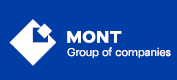 ООО «МОНТ технологии»СодержаниеВведение	3Возможности API Webstore	3Группы пользователей	3Авторизация	3Методы	5GetCustomerInfo	5GetProducts	6AddOrder	8GetOrder	11GetProductDescription	13Коды ошибок	15Определения и термины	16Ссылки	16ВведениеПлатформа Webstore – программное обеспечение, которое позволяет осуществить интеграцию напрямую с электронными торговыми системами по продаже лицензионного ПО посредством электронных каналов дистрибуции и обеспечивает круглосуточную высокоскоростную автоматическую доставку ПО от вендора до покупателя.Возможности API WebstoreПлатформа Webstore позволяет:получать информацию о продуктахполучать информацию, необходимую для размещения заказовразмещать заказыотслеживать изменения статуса заказаполучать результаты выполнения заказа и, если возникнет необходимость, повторный запрос результатов выполнения заказаГруппы пользователейАдминистраторы - лица, выполняющие контроль и управление пользователями, продуктами, заказами и настройками платформы Webstore.Реселлеры - лица, приобретающие электронные ключи посредством вызова API методов без доступа к web-интерфейсу платформы Webstore.АвторизацияАдрес Swagger UI https://localhost:5000/swagger/index.htmlAPI Webstore представляет собой функционал, доступ к которому осуществляется после авторизации. Вместе с дистрибутивом для установки платформы Webstore вы получаете 2 учетные записи:Администратора - логин admin пароль test.Реселлера - логин customer пароль test.ВНИМАНИЕ! Логины без роли Customer не имеют доступа к внешнему API!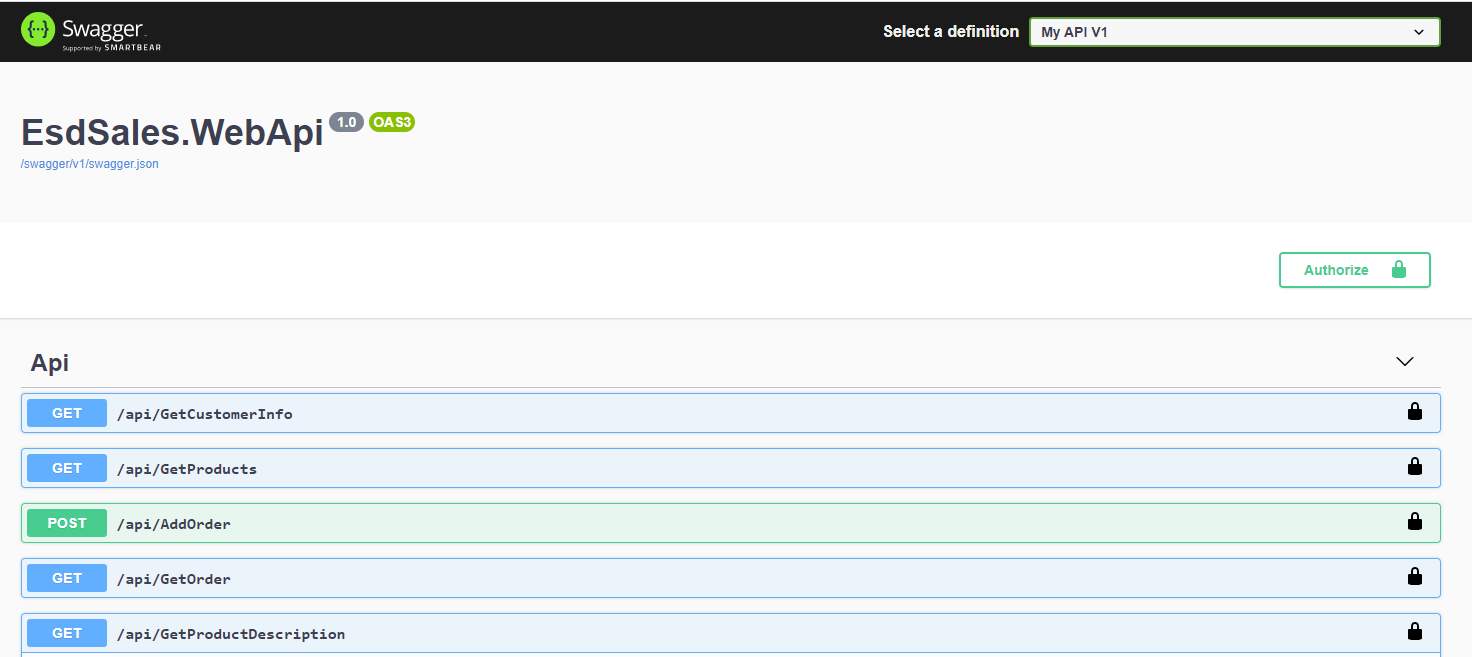 Нажмите  и в модальном окне введите логин и пароль: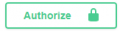 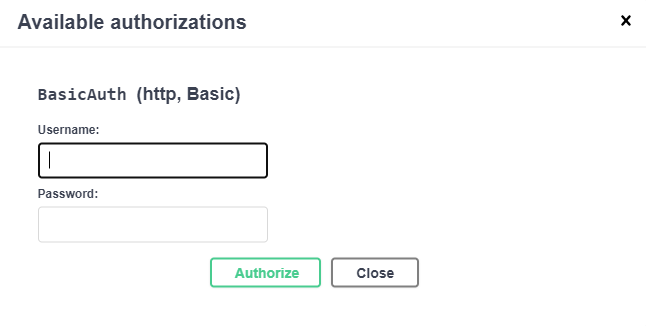 ВНИМАНИЕ! Рекомендуется поменять пароли предоставленных учетных записей после начала использования ПО!МетодыGetCustomerInfoОписаниеПолучение информации об аккаунтеВходные параметрыНетВозвращаемые значенияПример запроса и ответа метода GetCustomerInfoGetProductsОписаниеПолучение списка доступных продуктовВходные параметрыНетВозвращаемые значенияТип ProductInfo Пример запроса и ответа метода GetProductsAddOrderОписаниеРазмещение заказа в системе Webstore.Входные параметрыТип OrderLinesВозвращаемые значенияТип SaleOrderLineResultТип ProductUnitResultТип KeyUnitResultТип LinkUnitResultПример запроса и ответа метода AddOrderGetOrderОписаниеПолучение информации о размещенном заказе.Входные параметрыВозвращаемые значенияТип SaleOrderLineResultТип ProductUnitResultТип KeyUnitResultТип LinkUnitResultПример запроса и ответа метода GetOrderGetProductDescriptionОписаниеВозвращает описание одного продукта в заданной стране.Входные параметрыВозвращаемые значенияТип SpecContractТип SpecTypeContractПримеры запроса и ответа метода GetProductDescriptionКоды ошибокОпределения и терминыРоль пользователя — это совокупность возможностей, которые получает пользователь Системы, входящий в определенное количество встроенных групп доступа, и оперирующий заданным функционалом.Вендор — это физическое или юридическое лицо, которое производит и поставляет товары под собственным брендом.Реселлер — это физическое или юридическое лицо, которое осуществляет продажу товаров или услуг других производителей и поставщиков.Категория — это группа сущностей, объединенных общим свойством. Категории могут иметь древовидную структуру. Могут использоваться на стороне реселлера для группировки продуктов в логические блоки, например, для построения меню на сайте. Категории принадлежат одному или нескольким вендорам и содержат продукты и семейства.Продукт – это сущность, которая может содержать в себе описание продукта на различных языках. Важно отметить, что большинство продуктов в своем описании содержат список характеристик вида: название характеристики, ее значение и тип. Например, «Тип лицензии» - «Базовая» - «строка». Данные характеристики так же можно использовать для группировки продуктов и семейств при разработке собственных систем.Заказ — это объединенная группа из одного и/или более продуктов, созданная конечным клиентом для оплаты.Цена реселлера - расчётная цена, по которой происходит продажа продукта реселлеру с учётом всех скидок.Цена РРЦ - рекомендуемая розничная цена продажи продукта конечному клиенту.СсылкиПакет хостинга ASP.NET Core 3.1 https://dotnet.microsoft.com/download/dotnet/thank-you/runtime-aspnetcore-3.1.13-windows-hosting-bundle-installerPostgreSQL https://www.enterprisedb.com/downloads/postgres-postgresql-downloadsНазваниеТипОписаниеNamestring, nvarchar(255)Название/Имя аккаунтаCodestring, nvarchar(50)КодCountryCodestring, nvarchar(2)Код страныEnableboolАктивен или не активен логинUseLoginstring, nvarchar(50)Используемый логинЗапросGET https://pipe-web-test01.dmzmont.org:8075/api/GetCustomerInfoОтвет{
  "name": "ООО Твой дом",
  "code": "D002355",
  "countryCode": "RU",
  "enable": true,
  "useLogin": "alexdom"
}НазваниеТипОписаниеProductsarray of ProductInfo Объект, содержащий информацию о продуктеНазваниеТип, максимальное количество символовОписаниеProductNamestring, nvarchar(255)Название продуктаPartNumstring, nvarchar(128)Партномер, уникальный код продуктаVendorCodestring, nvarchar(128)Код вендораMinintegerМинимальное количество для заказаMaxintegerМаксимальное количество для заказаCustomerPricenumberЦена партнераCustomerCurrencyCodestring, nvarchar(4)Валюта партнераEndUserPricenumberЦена конечного клиентаEndUserCurrencyCodestring, nvarchar(4)Валюта продажи конечному клиентуЗапросGET https://pipe-web-test01.dmzmont.org:8075/api/GetProductsОтвет[
  {
    "productName": "Kaspersky Anti-Virus Russian Edition. 2 устройства 1 Г базовая лицензия",
    "partNum": "KL1171RUBFS_mt",
    "vendorCode": "LABK",
    "min": 0,
    "max": null,
    "customerPrice": 1500,
    "customerCurrencyCode": "RUB",
    "endUserPrice": null,
    "endUserCurrencyCode": null
  },
  {
    "productName": "Office Home and Business 2016 Win AllLng PKLic Onln CEE Only C2R NR test",
    "partNum": "ABC-11111",
    "vendorCode": "MS",
    "min": 0,
    "max": null,
    "customerPrice": 1000,
    "customerCurrencyCode": "RUB",
    "endUserPrice": null,
    "endUserCurrencyCode": null
  }
]НазваниеТип, максимальное количество символовОписаниеOrderNumstring, nvarchar(128)номер заказа, уникальный в системе WebstoreOrderLinesarray of OrderLinesОбъект, содержащий информацию по всем строкам заказаНазваниеТип, максимальное количество символовОписаниеOrderLineNumstring, nvarchar(255)Уникальный номер строки заказаQuantityintegerКоличествоPartNumstring, nvarchar(128)Партномер продуктаНазваниеТип, максимальное количество символовОписаниеOrderNumstring, nvarchar(128)Номер заказаDateCreatedstringДата создания заказаStatusintegerСтатус заказа: 1 - в процессе, 2 - ошибка, 3 - завершен успешноOrderLinesarray of SaleOrderLineResultОбъект, содержащий данные о всех строках заказаНазваниеТип, максимальное количество символовОписаниеOrderLineNumstring, nvarchar(255)Номер строки заказаDateCreatedstringДата создания заказаQuantityintegerКоличествоPartNumstring, nvarchar(128)ПартномерCustomerPricenumberЦена партнераCustomerCurrencystring, nvarchar(4)Валюта партнераStatusintegerСтатус строки заказа: 1 - в процессе, 2 - ошибка, 3 - завершен успешноProductUnitsarray of ProductUnitResultОбъект, содержащий информацию о ключах и ссылках заказаНазваниеТипОписаниеKeysarray of KeyUnitResultОбъект, содержащий ключ активации и серийный номерLinksarray of LinkUnitResultОбъект, содержащий ссылку и описаниеНазваниеТип, максимальное количество символовОписаниеActivationKeystring, nvarchar(255)Ключ активацииSerialNumberstring, nvarchar(255)Серийный номерНазваниеТип, максимальное количество символовОписаниеUrlstring, nvarchar(255)СсылкаLinkDescriptionstring, nvarchar(255)Описание ссылкиЗапросPOST https://pipe-web-test01.dmzmont.org:8075/api/AddOrder{  "orderNum": "asdfg",  "orderLines": [    {      "orderLineNum": "asdfg-1",      "quantity": 1,      "partNum": "ABC-11111"    }  ]}Ответ{
    "orderNum": "asdfg",
    "dateCreated": "2021-04-02T18:37:01.0292714+03:00",
    "status": 3,
    "orderLines": [
        {
            "orderLineNum": "asdfg-1",
            "dateCreated": "2021-04-02T18:37:01.2637508+03:00",
            "quantity": 1,
            "partNum": "ABC-11111",
            "customerPrice": 1000.00,
            "customerCurrency": "RUB",
            "status": 3,
            "productUnits": [
                {
                    "keys": [
                        {
                            "activationKey": "b6981f28-4bde-4dc6-9008-a91cd63ed26e",
                            "serialNumber": ""
                        }
                    ],
                    "links": []
                }  
            ]
        }
    ]
}НазваниеТип, максимальное количество символовОписаниеOrderNumstring, nvarchar(128)Номер заказаНазваниеТип, максимальное количество символовОписаниеOrderNumstring, nvarchar(128)Номер заказаDateCreatedstringДата создания заказаStatusintegerСтатус заказа: 1 - в процессе, 2 - ошибка, 3 - завершен успешноOrderLinesarray of SaleOrderLineResultОбъект, содержащий данные о всех строках заказаНазваниеТип, максимальное количество символовОписаниеOrderLineNumstring, nvarchar(255)Номер строки заказаDateCreatedstringДата создания заказаQuantityintegerКоличествоPartNumstring, nvarchar(128)ПартномерCustomerPricenumberЦена партнераCustomerCurrencystring, nvarchar(4)Валюта партнераStatusintegerСтатус строки заказа: 1 - в процессе, 2 - ошибка, 3 - завершен успешноProductUnitsarray of ProductUnitResultОбъект, содержащий информацию о ключах и ссылках заказаНазваниеТипОписаниеKeysarray of KeyUnitResultОбъект, содержащий ключ активации и серийный номерLinksarray of LinkUnitResultОбъект, содержащий ссылку и описаниеНазваниеТип, максимальное количество символовОписаниеActivationKeystring, nvarchar(255)Ключ активацииSerialNumberstring, nvarchar(255)Серийный номерНазваниеТип, максимальное количество символовОписаниеUrlstring, nvarchar(255)СсылкаLinkDescriptionstring, nvarchar(255)Описание ссылкиЗапросGET https://pipe-web-test01.dmzmont.org:8075/api/GetOrder?orderNum=asdfgОтвет{
    "orderNum": "asdfg",
    "dateCreated": "2021-04-02T18:37:01.029271+03:00",
    "status": 3,
    "orderLines": [
        {
            "orderLineNum": "asdfg-1",
            "dateCreated": "2021-04-02T18:37:01.26375+03:00",
            "quantity": 1,
            "partNum": "ABC-11111",
            "customerPrice": 1000.00,
            "customerCurrency": "RUB",
            "status": 3,
            "productUnits": [
                {
                    "keys": [
                        {
                            "activationKey": "b6981f28-4bde-4dc6-9008-a91cd63ed26e",
                            "serialNumber": ""
                        }
                    ],
                    "links": []
                },
            ]
        }
    ]
}НазваниеТип, максимальное количество символовОписаниеPartNumstring, nvarchar(128)Партномер продуктаCountryCodestring, nvarchar(2)Код страныНазваниеТип, максимальное количество символовОписаниеPartNumstring, nvarchar(128)Партномер продуктаTitlestring, nvarchar(255)Название продуктаUrlImagestring, nvarchar(max)Адрес картинкиOrderNumstring, nvarchar(max)СортировкаPreviewstring, nvarchar(max)АнонсShortDescriptionstring, nvarchar(2048)Краткое описаниеFullDescriptionstring, nvarchar(max)Подробное описаниеImportantInformationstring, nvarchar(max)Важная информацияSystemRequirementsstring, nvarchar(max)Системные требованияInstallInfostring, nvarchar(max)Инструкция по установкеEventTextstring, nvarchar(max)Информация об акцияхSpecsarray of SpecContractОбъект, содержащий характеристики продуктаCountryCodestring, nvarchar(2)Код страны, для которой запрошено описаниеIsContentAvailableboolЕсть ли описание по данному продуктуMeasureUnitintegerЕдиница измеренияVendorCodestring, nvarchar(128)Код вендораНазваниеТип, максимальное количество символовОписаниеIdintegerУникальный идентификатор характеристикиTitlestring, nvarchar(50)Название характеристикиValuestring, nvarchar(50)Значение характеристикиSpecTypeinteger, array of SpecTypeContractТип характеристикиНазваниеТипОписание1integerСтроковое значение2integerЦелочисленное значение3integerМожет быть несколько строковых значений для одной характеристикиЗапросGET https://pipe-web-test01.dmzmont.org:8075/api/GetProductDescription?partNum=ABC-11111&countryCode=RUОтвет{
  "partNumber": "ABC-11111",
  "title": "MS Office 2013 Тестовый продукт MS",
  "urlImage": null,
  "orderNum": 1,
  "preview": "<html>\n<head>\n\t<title></title>\n</head>\n<body>\n<p>Управляйте жизнью и работой более эффективно благодаря доступу к документам через Интернет.</p>\n</body>\n</html>\n",
  "shortDescription": null,
  "fullDescription": null,
  "importantInformation": null,
  "systemRequirements": null,
  "installInfo": null,
  "eventText": null,
  "specs": [
    {
      "id": 26,
      "title": "Операционные системы",
      "value": "Windows",
      "specType": 1
    },
    {
      "id": 91,
      "title": "Количество устройств",
      "value": "15",
      "specType": 2
    },
    {
      "id": 170,
      "title": "Канал продаж",
      "value": "ESD",
      "specType": 1
    }
  ],
  "countryCode": "RU",
  "isContentAvailable": true,
  "measureUnit": null,
  "vendorCode": "MS"
}КодТекст ошибки101Заказ с таким номером уже есть в системе102Для логина не назначена ни одна компания103Неизвестная страна104Логин не найден в системе105Продукт не найден106Минимальное количество для товара не достигнуто107Превышено максимальное количество для товара108Строка заказа с таким номером уже есть в системе109Для товара не настроен онлайн генератор110Для онлайн генератора не настроены параметры